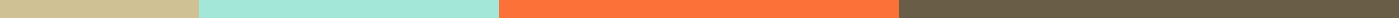 Employee Availability Form PDF─Employee InformationName: ___________________________________________________Position: ___________________________________________________Department: _________________________________________________Employee ID: _________________________________________________Contact Number: ______________________________________________Email Address: ________________________________________________Availability Details
Please indicate your availability for work by ticking the appropriate boxes below. Use the following key:
✓ - Available | x - Not Available | ? - Conditional Availability (please specify conditions)Weekly AvailabilityAdditional Notes (e.g., preferred shifts, availability exceptions):DayMorning (8 AM - 12 PM)Afternoon (12 PM - 4 PM)Evening (4 PM - 8 PM)Night (8 PM - 12 AM)MondayTuesdayWednesdayThursdayFridaySaturdaySunday